台南市七股國民小學交通安全教育推動成果報告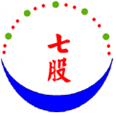          107年度台南市國民中小學交通安全教育成果評鑑      台南市立七股國民小學台南市七股國民小學交通安全教育推動成果報告         107年度台南市國民中小學交通安全教育成果評鑑      台南市立七股國民小學台南市七股國民小學交通安全教育推動成果報告         107年度台南市國民中小學交通安全教育成果評鑑      台南市立七股國民小學照片說明: 認識家鄉的交通路線照片說明: 認識學校附近的交通路線，介紹Google地圖。照片說明: 認識家鄉的交通路線照片說明: 認識學校附近的交通路線，介紹Google地圖。照片說明: 認識家鄉的交通路線照片說明: 認識學校附近的交通路線，介紹Google地圖。